Mrs. Williams’ 2nd Quarter science words: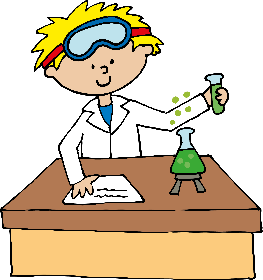 Double check that you have created vocab cards for each word!!  Big Idea 13:Motion - the act or process of changing position.Position - the location of an object in space.Balanced forces - forces that act against each other and do not cause a change in motion.Unbalanced forces - forces that are unequal in size or direction and that change an object's motion.Net force - the combination of all forces acting on an object.Force - a push or pull.Friction - a force between two surfaces rubbing against each other.Gravity - the force that pulls objects toward each other.Magnetism - a force that pulls magnetic materials across a distance.Attract - to cause to draw near by a physical force (come together)Repel - to force back (go away from each other)Newton - the unit for measuring force in the metric system.  If opposite forces are balanced the net force is 0 Newtons. Big Idea 7:Water Cycle: the process by which water moves through the Earth and the atmosphere, continuously with no beginning and no end.Gas: a state of matter where the shape and volume are variable and dependent on the shape of the closed container, and where the particles are completely independent of each otherLiquid: a substance that takes the shape of its container and flowsSolid: an object with a set volume and shapeOcean: a large body of water that is saltyWater reservoirs: a natural or artificial place where water is collected and stored for use (the ocean is a huge reservoir!)Evaporation: the change from liquid state to gas statePrecipitation: rain, snow, sleet, or hail that falls from clouds in the sky Weather: the daily atmospheric and environmental conditions in a locationClimate: the general type of weather conditions in an area averaged over a long period of timeTemperature: measure of heat (in the atmosphere) using a thermometer.Latitude: geographic coordinate that specifies the north-south position of a point on the Earth’s surface (LATitude= LATter)Elevation: height above a given level, especially sea level; high elevations are cold – like the top of a mountain Proximity (to bodies of water): nearness to a body of water;  the closer to water you are, the more humid it will beWind: moving airBarometric pressure: atmospheric pressure as indicated by a barometer; Low pressure= Lousy/bad weather whereas High pressure=Happy weatherHumidity: the amount of wetness or water vapor in the air by hygrometerWind speed: how fast the air is moving by anemometer.Wind direction: where the air is moving from using a wind vanePrecipitation: rain, snow, sleet, or hail that falls from clouds in the sky. It can be measured using a rain gauge. Snow-frozen precipitation from cold temperaturesSleet- ice particles, very close to melting but come down as a solidHail- ice pellets/balls that come out of thunderstorms after being pushed back into the atmosphere and freezing/thawing lots of timesRain- liquid precipitation Swamps: area of low-lying, uncultivated ground where water collects; a bog or marshDeserts: region so arid because of little rainfall that it supports only sparse and widely spaced vegetation or no vegetation at all (Note: It has no relation to temperature).Mountains: large natural elevation of the earth’s surface rising abruptly from the surrounding level; a large steep hill. 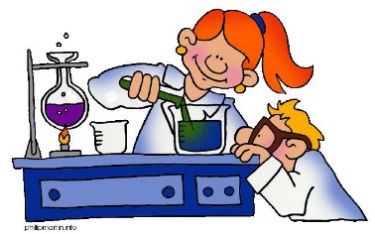 